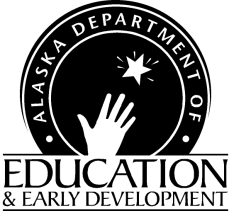 National School Lunch ProgramBulletin EED NSLP Bulletin Web PageChild Nutrition ProgramsFinance & Support ServicesP.O. Box 110500 Juneau, Alaska 99811-0500Phone (907) 465-8709Fax (907) 465-8910To:	Local Educational Agencies	Date:  	Aug 7, 2019From: 	Elizabeth Seitz, NSLP Program Coordinator 	Bulletin: 2019-12LEAs are required by regulation to keep Bulletins, Instructions, and USDA Policy Memorandums for reference and to apply immediately the appropriate instruction to agency programs. Call Child Nutrition Programs if you need further clarification.USDA Policy, Information, & Implementation Memos SP30-2019 Reminder: Requirements for Students Transferring from Provision to non-Provision Schools - See AttachmentSP27-2019 Paid Lunch Equity: Guidance for School Year 2019-2020Additional Topics Web-X NSLP TrainingUpdated Procurement Plan TrainingUpdated 2019-2020 USDA Income Eligibility GuidelinesCNP-Web and Primero Edge User AuthorizationsTraining Materials and ResourcesSmart Snack WaiverResourcesNEW 2019-2020 Reimbursement Rates for NSLP- See AttachmentA Guide to Smart Snacks in SchoolsNational School Lunch Program Order FormUpdated Food Buying GuideListserv Nutrition Facts Sheets for Fruits, Vegetables, and SeafoodGrant Opportunities NEW 2019 NSLP USDA Equipment GrantNEW Elevate the Plate ChallengeUSDA Policy, Information & Implementation Memos	SP30-2019 Reminder: Requirements for Students Transferring from Provision to non-Provision Schools - On July 29, 2016, USDA's Food and Nutrition Service published the final rule “National School Lunch Program and School Breakfast Program: Eliminating Applications Through Community Eligibility as Required by the Healthy, Hunger-Free Kids Act of 2010” (81 FR 50194). This memorandum reminds State and local Program operators about a provision in the final rule effective on July 1, 2019, relating to free and reduced price eligibility for students transferring between LEAs during the school year. SP27-2019 Paid Lunch Equity: Guidance for School Year 2019-2020 This policy memo was released in the July Bulletin.Additional Topics	NSLP Training We will be conducting our Annual NSLP Administrative Training via Web-X.  The upside to that is it saves your district money and these training sessions can go towards Professional Standard training hours.Email invites for each topic will be sent out so you only need to attend the sessions you wish to learn about. If you know of staff that should attend but did not get the email please share with them.Web-X Training - August 14-15, 2019. The Web-X sessions will not cover all of the subjects covered during the in person training but will cover:Administrative Review ProcessApplication and Verification Point of ServiceProduction RecordsUSDA FoodsAt-Risk MealsCivil RightsFFVPProfessional StandardsCommunity Eligibility Provision (CEP)Administrative Trainings are not required, but are strongly recommended for districts up for an Administrative Review during PY2019.
Updated Procurement Plan Training Per USDA Policy Memo SP20-2019; CACFP07-2019; SFSP06-2019 federal procurement thresholds have been increased: Micro-purchasing from $3,500 to $10,000 and formal from $150,000 to $250,000.  Local agencies do not have to increase local thresholds, but if they choose to, procurement plans and/or policies should also be adjusted.2019-2020 USDA Income Eligibility Guidelines This notice announces the USDA’s annual adjustments to the Income Eligibility Guidelines to be used in determining eligibility for free and reduced price meals and free milk for the period from July 1, 2019 through June 30, 2020. These guidelines are used by schools, institutions, and facilities participating in the National School Lunch Program (and Commodity School Program), School Breakfast Program, Special Milk Program for Children, Child and Adult Care Food Program, and Summer Food Service Program.CNP-Web and Primero Edge User Authorizations Child Nutrition Programs (CNP) assigns a user name and password to nutrition and education staff when a User Authorization form is completed and submitted to CNP when access is needed for the claiming system (CNP-Web and Primero Edge), as part of the staff’s job duties. These forms state: “I will not share my user name and password in order to maintain the integrity of the data. If another user uses the CNP Web or Primero Edge under my user name and password and provides false information, I understand that I will be responsible for the information supplied to CNP.I will notify the CNP immediately if my user name and password have been compromised. CNP will give me a new user name and password.If I no longer need access to the CNP Web, I understand that it is my responsibility to submit a form to end access.”CNP staff have been noticing quite a number of user names and education staff that are sharing their user names and passwords which is NOT ALLOWED. When this occurs CNP staff will immediately turn off that user name’s access and that staff will be required to obtain a new user name and password. If this behavior continues we may be forced to deny access to the CNP-Web and Primero Edge for those staff members. Please be sure you are not sharing your user names with other staff. If a new member needs access they must submit a User Authorization form located on our web page: 	CNP-Web Access		Primero Edge AccessIf you have any questions regarding this requirement you may contact me at Elizabeth Seitz (Elizabeth.Seitz@alaska.gov) or 907.465.8709 or Debbie Soto (Debbie.soto@alaska.gov) or 907.465-8712.Training Materials and Resources We have a resources web page where you can find a lot of program related information. Just go to Child Nutrition Resources.Our State Child Nutrition Programs webpage is also a great resource for all kinds of useful information. That link is: Child Nutrition ProgramsSmart Snack Waiver This notice serves as a reminder that the waiver request process is an annual requirement; a new request form and all supporting documentation—including an Implementation Assessment of your Wellness Policy—must be submitted for approval each year. To find out more information on Smart Snacks including the waiver form and Competitive Foods you can check out our web page at: Competitive Foods (Smart Snacks)Resources	2019-2020 Reimbursement Rates for NSLP FNS is releasing a preview of the School Year (SY) 2019-2020 NSLP Reimbursement Rates Notices that will be formally published in the Federal Register. We have updated our web page to include the 2019-2020 Reimbursement Rates.A Guide to Smart Snacks in Schools This Guide to Smart Snacks in Schools was updated for School Year 2018–2019. It is a helpful resource for anyone managing school vending machines, fundraisers, or snack bars to better understand the Smart Snacks standards. If you are interested in getting printed copies of this guide you may go to the following link:A Guide to Smart Snacks in Schools and submit a request with USDA.Updated Food Buying Guide USDA has finally released the updated Food Buying Guide to help nutrition staff with understanding when purchasing foods, such as how much is in a #10 can of peaches or the number of portions you get from 20 pounds of ground beef. You can download the Food Buying Guide. Listserv- Did You Know? Alaska Child Nutrition Programs has a listserv. The purpose of the listserv is to provide information and updates on the USDA Child Nutrition Programs, including the National School Lunch Program, the Child and Adult Care Food Program, and the Summer Food Service Program.To receive all of the hottest news and updates from Alaska Child Nutrition Programs, Subscribe to ak_child_nutrition_programs by filling out the form found here: Alaska Child Nutrition Programs ListServ.You will receive a confirmation link via email which you should click to complete your subscription.Nutrition Facts Sheet for Fruits, Vegetables, and Seafood Here are some helpful Nutrition Information Sheets for commonly purchased foods. You can print them out and hang them up or use them as resources for menu planning.Grant Opportunities	2019 NSLP USDA Equipment Grant - Completed Applications are due to Alaska Child Nutrition Programs by August 31st by 4:30 p.m. These funds will be available through a competitive grant process. The maximum award per grantee will be $10,000.  Priority will be given to high need schools where 50% or more of the student population are eligible to receive free or reduced-price meals. Priority will also be given to schools that did not previously receive funds from either the 2009 ARRA, 2010 USDA, 2014, 2015, 2016, 2017 or 2018 Equipment Grant. Please make sure applications are submitted for sites that are 50% or above free and reduced-price eligible. Equipment requests may include new equipment, renovation of equipment, or replacement of equipment. Regulations at 2 CFR Part 200.33 define equipment as tangible personal property having a useful life of more than one year and a per-unit acquisition cost which equals or exceeds the lesser of the capitalization level established by the non-Federal entity for financial statement purposes, or $5,000 (*For the FY 2019 Equipment Assistance Grant, Congress has specified that the threshold for the purchase of equipment cannot be lower than $1,000.) This grant ends June 30, 2020. For more information on this grant or to fill out and application go to: Bulletin and Memos web page the application will be under the April bulletin. Or you may contact Elizabeth Seitz at 907.465.8709 or Elizabeth.seitz@alaska.gov .NEW Elevate the Plate Challenge On-Line Applications open October 1, 2019 and close November 15, 2019. No Kid Hungry and Kellogg’s are proud to present the Elevate the Plate Challenge, which will go live October 1! Complete the challenge for a chance to win a $5,000 grant to help your school increase its school meals participation. Any school that currently participates in at least one of the following programs is eligible to apply: the National School Breakfast Program, the National School Lunch Program, and the Child and Adult Care Food Program. Ten winners will be selected. Sign up here to pre-register and to receive a reminder when the Challenge begins!Calendar of Upcoming Events	DATE:	EVENT:	July 1st 	Annual Renewal in CNP WebAug. 30th 	Annual Renewal must be completed in CNP WebThis institution is an equal opportunity